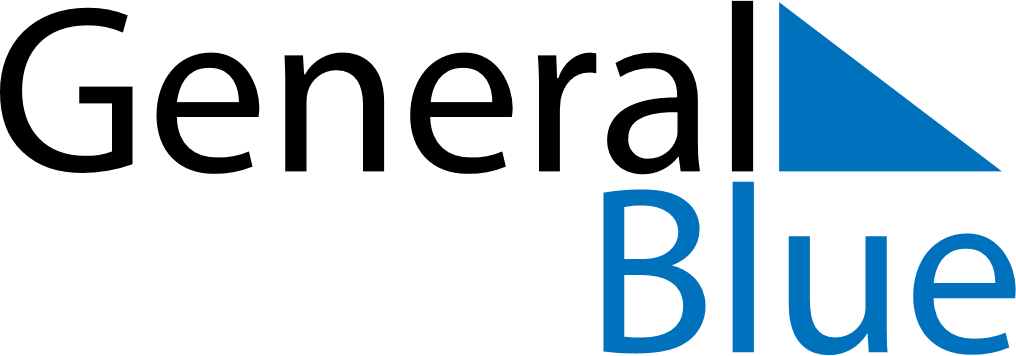 December 2022December 2022December 2022December 2022BangladeshBangladeshBangladeshSundayMondayTuesdayWednesdayThursdayFridayFridaySaturday12234567899101112131415161617Martyred Intellectuals DayVictory DayVictory Day18192021222323242526272829303031Christmas Day